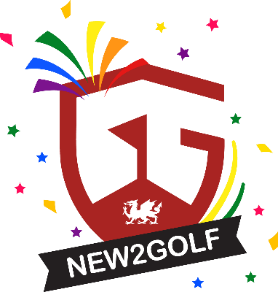 The RED AREAs below require amending by clubs/ activity organisers/ COVID-19 officers.  Registration and Self-declaration form during COVID-19.Thank you for enquiring about ______.  We look forward to welcoming you at the facility. New2Golf is a scheme funded by Wales Golf to encourage more people to take up this great game and experience all the health and social benefits our sport has to offer. As part of New2Golf, all participants need to register with Wales Golf as well as the club. You will gain free benefits such as discount vouchers for lessons, fun rules and etiquette books etc. and a New2Golf pack will be delivered to the club for your first session. IMPORTANT - REGISTER WITH WALES GOLF BY CLICKING HEREAt Golf Club/ Academy, we agree to adhere to the Welsh Government, Wales Golf and Industry Guidelines to prevent the spread of COVID-19.  Some of the measures we have put in place are: CLUB TO INSERT MORE OR DELETE WHERE APPLICABLESessions take place outdoors, and bays spaced 2 metres apartSpacing out session times to prevent groups session mergingCleaning hard surfaces regularlySanitising equipment between useWashing golf balls between useNon-sharing of equipment during sessionsCommunicate and promote social distancing with signage. This will also be emphasised during activityParticipating in the Governments, Test, Trace and Protect strategyKeeping groups sizes to a minimumDisplaying posters promoting handwashing and ensuring hand sanitiser/and or soap is available on the premisesThe use of face coverings where applicable see FAQsRegular cleaning of toilet facilities with social distancing protocolsImplementing industry protocol for safe play before, during and after playTravel to the club - Participants are to be encouraged to follow best practice for travel. Only people from one household and extended household should travel together in a vehicle.Social Distancing – Participants/ parents/ guardians are reminded that social distancing must be adhered to at all times, club sanctions will be imposed on those who fail to comply.Spectators - only persons who need to attend can spectate, e.g. parents or guardians of children who require their attendance for health or safeguarding reasons. These are counted as part of the maximum number for organised sport (30). All spectators are to remain socially distanced from each other. If spectating, contact information must be submitted below.Self-declaration and Club Registration We are doing all we can to protect our staff and participants while the coronavirus outbreak is still ongoing. Therefore the information below MUST be completed and submitted before arriving at the club.We are asking all participants to check if they should be self-isolating each time they come to the club (and if so to not turn up to the club), contact information for all those who attend will be collected. Self Isolation and Symptom Checklist You must NOT turn up to the club if you or a member of your extended household has:Travelled to a country that requires quarantine on return to the UK in the last 14 days. A list of countries can be found here Are waiting for the result of a Coronavirus test. Have tested positive for Coronavirus and have not ended your isolation periodHave any symptoms of Coronavirus (COVID 19). The main symptoms of Coronavirus are: High temperature – this means you feel hot to touch on your chest or back (you do not need to measure your temperature). New, continuous cough – this means coughing a lot for more than an hour, or three or more coughing episodes in 24 hours (if you usually have a cough, it may be worse than usual).Loss or change to your sense of smell or taste – this means you’ve noticed you cannot smell or taste anything, or things smell or taste different to normal. I also confirm that I do NOT live in an area that is currently subject to any form of local coronavirus restriction or lockdown.Declaration-I/confirm that I have read the information sheet and agree to the aboveClub Participant Registration Form SPECTATOR INFORMATION (IF APPLICABLE IF DETAILS NOT GIVEN ABOVE) CLUB TO AMEND - The information will be used by the club to communicate with participants about the sessions in accordance with our privacy policy (insert link). Insert any other information and opt-ins if using data for marketing purposes.Local authorities are being given more power, so it is extremely important you keep up to date with the latest guidance for your local area and implement such changes in your club/facility risk assessment.Signature of participant (if 18 or over), parent/legal guardian:(An e-signature or type is acceptable along with a confirmation email to reduce paper contact)Date:Name of Participant:Name of Parent Legal Guardian: (participants under 18)Telephone:Emergency Contact Name:Emergency Contact Number:Email (not mandatory):Name of SpectatorTelephone:Emergency Contact Name:Emergency Contact Number:Email (not mandatory):